МИНОБРНАУКИ рОССИИФилиал федерального государственного бюджетного образовательного учреждения высшего образования «Дагестанский государственный университет» в г. ДербентеРАБОЧАЯ ПРОГРАММА    учебной дисциплиныОП.09«Статистика»по программе подготовки специалистов среднего звена (ППССЗ) среднего профессионального образованияДербент 2019Рабочая программа дисциплины разработана на основе требований Федерального государственного образовательного стандарта (далее – ФГОС) среднего профессионального образования (СПО) по специальности 38.02.01 «Экономика и бухгалтерский учёт (по отраслям)  для реализации основной профессиональной образовательной программы СПО на базе основного общего образования с получением среднего общего образованияОрганизация-разработчик: Федеральное государственное бюджетное образовательное учреждение высшего образования «Дагестанский государственный университет», филиал в г. ДербентеРазработчик:  преп. Гамидов Г.Г.Рабочая программа дисциплины рассмотрена и рекомендована к утверждению на заседании ПЦК филиала ДГУ в г.Дербентепротокол № 1 от «28» августа 2019 г.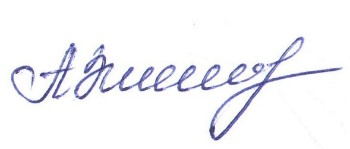 Председатель ПЦК     __________           Зиярова А.Л.СОДЕРЖАНИЕ 1. ПАСПОРТ РАБОЧЕЙ ПРОГРАММЫ УЧЕБНОЙ ДИСЦИПЛИНЫ2. СТРУКТУРА И СОДЕРЖАНИЕ УЧЕБНОЙ ДИСЦИПЛИНЫ3. УСЛОВИЯ  РЕАЛИЗАЦИИ  ПРОГРАММЫ  УЧЕБНОЙ4. КОНТРОЛЬ И ОЦЕНКА РЕЗУЛЬТАТОВ ОСВОЕНИЯ УЧЕБНОЙ  ДИСЦИПЛИНЫПАСПОРТ РАБОЧЕЙ ПРОГРАММЫ УЧЕБНОЙ ДИСЦИПЛИНЫ «СТАТИСТИКА» 1.1. Область применения программыРабочая программа учебной дисциплины является частью основной профессиональной образовательной 	программы 	в 	соответствии с ФГОС 	по 	специальности 	СПО по специальности 38.02.01 «Экономика и бухгалтерский учет (по отраслям)» (базовая подготовка), для очного обучения студентов, имеющих основное общее образование, по программе базовой подготовки.       Рабочие программы дисциплин, адаптированные для обучения лиц с ограниченными возможностями здоровья, разрабатываются с учетом конкретных ограничений здоровья лиц, зачисленных в колледж, и утверждаются в установленном порядке1.2. Место дисциплины в структуре программы подготовки специалистов среднего звена:Учебная дисциплина относится к группе общепрофессиональных дисциплин профессионального цикла ОП.09 1.3.  Цели  и  задачи  дисциплины  – требования  к  результатам  освоения  дисциплины:  В результате освоения дисциплины обучающийся должен уметь: собирать и регистрировать статистическую информацию;  проводить первичную обработку и контроль материалов наблюдения;  выполнять расчёты статистических показателей и формулировать основные выводы;  осуществлять комплексный анализ изучаемых социально-экономических явлений и процессов, в т.ч. с использованием средств вычислительной техники.  В результате освоения дисциплины обучающийся должен: знать: - предмет, метод и задачи статистики; - общие основы статистической науки; - принципы организации государственной статистики; - современные тенденции развития статистического учёта;  - основные способы сбора, обработки, анализа и наглядного представления информации;  - основные формы и виды действующей статистической отчётности;  - технику расчёта статистических показателей, характеризующих социально- экономические явления. уметь: - собирать и регистрировать статистическую информацию; - проводить первичную обработку и контроль материалов наблюдения;- выполнять расчёты статистических показателей и формулировать основные выводы;  - осуществлять комплексный анализ изучаемых социально-экономических явлений и процессов, в т.ч. с использованием средств вычислительной техники. Содержание учебной дисциплины направлено на формирование: - общих компетенций, включающих в себя способность: ОК 2. Осуществлять поиск, анализ и интерпретацию информации, необходимой для выполнения задач профессиональной деятельности;ОК 9. Использовать информационные технологии в профессиональной деятельности.Бухгалтер должен обладать профессиональными компетенциями, соответствующими основным видам профессиональной деятельности: - Ведение бухгалтерского учета источников формирования активов, выполнение работ по инвентаризации активов и финансовых обязательств организации:ПК 2.6. Осуществлять сбор информации о деятельности объекта внутреннего контроля по выполнению требований правовой и нормативной базы и внутренних регламентов.- Составление и использование бухгалтерской (финансовой) отчетности:ПК 4.3. Составлять (отчеты) и налоговые декларации по налогам и сборам в бюджет, учитывая отмененный единый социальный налог (ЕСН), отчеты по страховым взносам в государственные внебюджетные фонды, а также формы статистической отчетности в установленные законодательством сроки;ПК 4.4. Проводить контроль и анализ информации об активах и финансовом положении организации, ее платежеспособности и доходности;ПК 4.5. Принимать участие в составлении бизнес-плана;ПК 4.6. Анализировать финансово-хозяйственную деятельность, осуществлять анализ информации, полученной в ходе проведения контрольных процедур, выявление и оценку рисков.СТРУКТУРА И СОДЕРЖАНИЕ УЧЕБНОЙ ДИСЦИПЛИНЫ2.1. Объем учебной дисциплины и виды учебной работы2.2. ТЕМАТИЧЕСКИЙ ПЛАН И СОДЕРЖАНИЕ УЧЕБНОЙ ДИСЦИПЛИНЫ «Статистика»Для характеристики уровня освоения учебного материала используются следующие обозначения: – ознакомительный (узнавание ранее изученных объектов, свойств);  – репродуктивный (выполнение деятельности по образцу, инструкции или под руководством)– продуктивный (планирование и самостоятельное выполнение деятельности, решение проблемных задач) УСЛОВИЯ РЕАЛИЗАЦИИ ПРОГРАММЫ ДИСЦИПЛИНЫ3.1. Требования к минимальному материально-техническому обеспечениюРеализация учебной дисциплины требует наличие учебного кабинета «Статистики».   Оборудование учебного кабинета: Парта двухместная – 28 шт.Доска для мела и магнитная - 1 шт. Проектор «BENQMX661» – 1 шт., Экран настенный для проектора – 1 шт.Стол преподавателя - 1 шт.Стул преподавателя - 1 шт.Кафедра – 1 шт.,Шкаф -1шт.    Компьютер -1 шт.Библиотека, читальный зал с выходом в сеть Интернет-Столы двухместные -30 шт., стулья -60 шт., компьютер – 6 шт., проектор – 1 шт., экран для проектора – 1 шт., кафедра-трибуна- 1 шт.3.2. Информационное обеспечение обученияПеречень рекомендуемых учебных изданий, Интернет-ресурсов, дополнительной литературы Основная:Дегтярева И.Н. Статистика [Электронный ресурс] : учебное пособие для СПО / И.Н. Дегтярева. — Электрон. текстовые данные. — Саратов: Профобразование, 2017. — 181 c. — 978-5-4488-0007-8. — Режим доступа: http://www.iprbookshop.ru/64896.htmlМатематическая статистика и случайные процессы. Учебное пособие для СПО. Энатская Н.Ю. 2017Математическая статистика. Учебник и практикум для СПО. Кремер Н.Ш. 2017Дегтярева И.Н. Статистика [Электронный ресурс] : учебное пособие для СПО / И.Н. Дегтярева. — Электрон. текстовые данные. — Саратов: Профобразование, 2017. — 181 c. — 978-5-4488-0007-8. — Режим доступа: http://www.iprbookshop.ru/64896.htmlДополнительная:Герасименко Ю.Л. Рабочая тетрадь для практической и самостоятельной работы по дисциплине «Статистика» для студентов СПО [Электронный ресурс]: учебное пособие / Ю.Л. Герасименко. — Электрон. текстовые данные. — Симферополь: Университет экономики и управления, 2017. — 46 c. — 2227-8397. — Режим доступа: http://www.iprbookshop.ru/73269.htmlИнтернет-ресурсыПеречень ресурсов информационно-телекоммуникационной сети «Интернет» (далее - сеть «Интернет»), необходимых для освоениядисциплины.Электронно-библиотечная система IPRbooks -Режим доступа: http://www.iprbookshop.ru/79813.htmlСправочная правовая система «КонсультантПлюс» - Режим доступа: www.consultan.ru.Сайт образовательных ресурсов Даггосуниверситета. - Режим доступа: http://edu.icc.dgu.ru. 4. КОНТРОЛЬ И ОЦЕНКА РЕЗУЛЬТАТОВ ОСВОЕНИЯ ДИСЦИПЛИНЫКонтроль и оценка результатов освоения дисциплины осуществляется преподавателем в процессе проведения практических занятий и тестирования, а также выполнения обучающимися индивидуальных заданий.Специальность:38.02.01 Экономика и бухгалтерский       учет (по отраслям)Обучение:по программе базовой подготовкиУровень образования, на базе которого осваивается ППССЗ:основное общее образованиеКвалификация:    бухгалтерФорма обучения:        очнаяВид учебной работы Объем часов Максимальная учебная нагрузка (всего) 64Обязательная аудиторная учебная нагрузка (всего)  60в том числе: теоретическое обучение 20практические занятия 40Самостоятельная работа обучающегося (всего) 4Промежуточная аттестация в форме                    дифференцированного зачета   Промежуточная аттестация в форме                    дифференцированного зачета   Наименование разделов и тем Содержание учебного материала, лабораторные и практические работы, самостоятельная работа обучающихся, курсовая работа (проект) Объем часов Уровень освоения 1 2 3 4 Раздел 1 Введение в статистику Раздел 1 Введение в статистику Раздел 1 Введение в статистику Раздел 1 Введение в статистику Тема 1.1 Предмет, метод и задачи статистики. Общие основы статистической науки Предмет и задачи статистики. Основные черты и особенности дисциплины. Метод статистики.  Понятия: статистическая совокупность, вариация, единица совокупности, признак, статистический показатель, система статистических показателей 41 Тема 1.1 Предмет, метод и задачи статистики. Общие основы статистической науки Семинарское занятие61 Тема 1.2 Принципы организации государственной статистики История статистики. Органы государственной статистики РФ. Основные задачи, функции и принципы организации государственной статистики. Современные тенденции развития статистического учёта 2 3 Тема 1.2 Принципы организации государственной статистики Семинарское занятие43 Самостоятельная работа обучающегося: выполнение домашнего задания по разделу 1. Примерная тематика внеаудиторной самостоятельной работы:  Составление рефератов по теме 1.2 23Раздел 2. Описательная статистика Раздел 2. Описательная статистика Раздел 2. Описательная статистика Раздел 2. Описательная статистика Тема 2.1. Теория статистического наблюдения Понятие  статистического наблюдения и этапы его проведения. Объект и единица статистического наблюдения. Программа статистического наблюдения и основные требования, предъявляемые к ней. Основные способы учёта в статистическом наблюдении. 42 Тема 2.1. Теория статистического наблюдения Семинарское занятие42Тема 2.1. Теория статистического наблюдения Практическое занятие № 1. Разработка плана статистического наблюдения23Тема 2.2. Основные формы и виды действующей статистической отчётности Формы статистического наблюдения. Статистические сведения и её виды. Специально организованное статистическое наблюдение. Перепись населения. Регистровое наблюдение. Точность наблюдения. Виды статистического наблюдения: по охвату единиц совокупности: сплошное, несплошное наблюдение, выборочное, метод основного массива, монографическое, метод моментных наблюдений; по времени регистрации фактов: текущее, прерывное, периодическое, единовременное;  в зависимости от источников собираемых сведений: непосредственное, прерывное, периодическое, единовременное; в зависимости от источников собираемых сведений: непосредственное, документальное, опрос и его виды: экспедиционный, саморегистрации, явочный, корреспондентский, анкетный  22 Тема 2.2. Основные формы и виды действующей статистической отчётности Семинарское занятие22Тема 2.2. Основные формы и виды действующей статистической отчётности Практическое занятие № 2. Основные формы статистической отчетности предприятий и организаций23Тема 2.3 Задачи и виды статистической сводки Понятие статистической сводки. Виды сводки по глубине и форме обработки материала, технике выполнения.  Этапы сводки. Программа и план статистической сводки. Результаты сводки 2 2 Тема 2.3 Задачи и виды статистической сводки Семинарское занятие42 Тема 2.4 Метод группировок в статистике Понятие группировок. Виды группировок.  Группировочные признаки. Простые и сложные группировки. Факторные и результативные признаки. Принципы построения группировок 2 2 Тема 2.4 Метод группировок в статистике Семинарское занятие22Тема 2.4 Метод группировок в статистике Практическое занятие №3.  Построение и анализ группировочных таблиц43Тема 2.5 Ряды распределения в статистике Понятие ряда распределения. Атрибутивный и вариационный ряд распределения. Элементы вариационного ряда. Дискретные и интервальные вариационные ряды распределения. Графическое изображение рядов распределения: полигон, гистограмма, кумулята, огива. 2 2 Тема 2.5 Ряды распределения в статистике Семинарское занятие22Тема 2.5 Ряды распределения в статистике Практическое занятие №4. Исчисление основных показателей рядов динамики.Практическое занятие №5. Построение и анализ рядов распределения43Тема 2.6 Способы наглядного представления статистических данных Понятие статистической таблицы. Остов таблицы, макет таблицы. Подлежащее и сказуемое статистической таблицы. Простые, групповые и комбинационные статистические таблицы. Правила оформления и чтения таблиц. Статистический график. Элементы графика: графический образ, поле графика, масштаб, масштабная шкала, экспликация графика. Виды графиков 2 2 Тема 2.6 Способы наглядного представления статистических данных Семинарское занятие42Тема 2.6 Способы наглядного представления статистических данных Представление результатов сводки и группировки в форме таблиц и их графическое изображение.  Анализ полученных данных 42Самостоятельная работа обучающегося: выполнение домашнего задания по разделу 1. Примерная тематика внеаудиторной самостоятельной работы:  Составление рефератов по теме 2.62ИТОГО64Результаты обучения (освоенные умения, усвоенные знания)Формы и методы контроля и оценки результатов обучения12знать: - предмет, метод и задачи статистики; - общие основы статистической науки; - принципы организации государственной статистики; - современные тенденции развития статистического учёта;  - основные способы сбора, обработки, анализа и наглядного представления информации;  - основные формы и виды действующей статистической отчётности;  - технику расчёта статистических показателей, характеризующих социально- экономические явления. уметь: - собирать и регистрировать статистическую информацию; - проводить первичную обработку и контроль материалов наблюдения;- выполнять расчёты статистических показателей и формулировать основные выводы;  - осуществлять комплексный анализ изучаемых социально-экономических явлений и процессов, в т.ч. с использованием средств вычислительной техники. Входной контроль в форме: - тестирования по основополагающим понятиям дисциплины. Текущий контроль в форме: - устного и письменного опроса; - самостоятельной работы; - решения ситуационных задач; - тестирования по темам; - написания рефератов и творческих работ; - создания презентаций по выбранной тематике. Рубежный контроль в форме: - письменной работы по каждому разделу дисциплины. Итоговый контроль в форме дифференцированного зачета Оценка: - результативности работы обучающегося при выполнении заданий на учебных занятиях и самостоятельной работы;